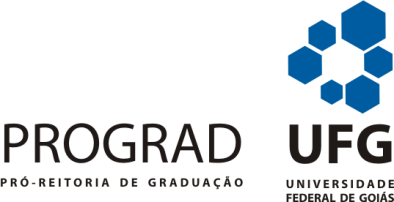 TERMO DE COMPROMISSOPROGRAMA BOLSAS DE LICENCIATURAPROLICEN 2014-2015Pelo presente Termo, a Pró-Reitoria de Graduação da Universidade Federal de Goiás confere ao estudante acima referido a garantia de participação no Programa Bolsas de Licenciatura - PROLICEN/UFG, como voluntário, durante o período de agosto/2014 a julho/2015.OBJETIVO DO PROGRAMAEstimular a participação de estudantes em projetos de pesquisa articulados com a Educação Básica. DEVERES DO VOLUNTÁRIO(A)Estar regularmente matriculado em curso de graduação em licenciatura da UFG.Ter disponibilidade de 20h semanais para dedicar às atividades referentes ao desenvolvimento do plano de trabalho.Cumprir o plano de trabalho aprovado pelo Comitê Assessor do PROLICEN.Apresentar Relatório Final ao orientador, com cópia para a PROGRAD.Comprometer-se, obrigatoriamente, a apresentar o trabalho no Congresso de Pesquisa, Ensino e Extensão da UFG – CONPEEX.DEVERES DO(A) ORIENTADOR(A) Não se afastar da UFG, por mais de 3 (três) meses, durante o período de vigência da bolsa.Enviar à PROGRAD cópia do cadastro do projeto de pesquisa no Sistema de Acompanhamento de Projetos de Pesquisa e Núcleos de Estudos e Pesquisa na UFG – SAPPWEB (com indicação de status “em andamento”). Executar o projeto aprovado pelo Comitê Assessor do PROLICEN.Orientar e avaliar o voluntário em todas as fases do desenvolvimento do projeto e do plano de trabalho.Encaminhar à PROGRAD a frequência do bolsista, até o dia 20 (vinte) de cada mês, para o e-mail prolicenufg@gmail.com, conforme formulário disponível no sítio www.prograd.ufg.br.Participar das reuniões convocadas pela Coordenação do Programa Bolsa Licenciatura para tratar das questões referentes ao programa.Orientar e acompanhar as apresentações do trabalho do voluntário, obrigatoriamente, durante o Congresso de Pesquisa, Ensino e Extensão da UFG (CONPEEX).Orientar o aluno na elaboração do Relatório Final conforme modelo disponível no sítio www.prograd.ufg.br Enviar para o e-mail prolicenufg@gmail.com cópia do Relatório Final do projeto para publicação no Caderno digital do Programa até o dia 10 de agosto de 2015.DISPOSIÇÕES FINAISOs casos excepcionais serão julgados pelo Comitê Assessor do Programa Bolsas de Licenciatura/UFG.Goiânia, ______ de _________________de 2014.ESTUDANTE:MATRÍCULA:ORIENTADOR(A):UNIDADE:Voluntário(a)Orientador(a)